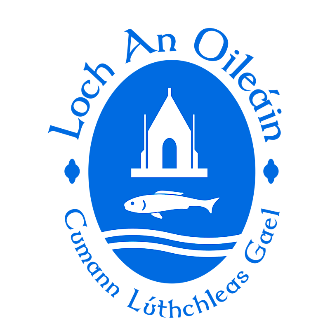 LOUGHINISLAND GAC 2023 AGM – MONDAY 27th NOV. 2023NOMINATION FORM FOR ELECTING 2024 EXECUTIVE COMMITTEEClub Constitution - The Executive Committee shall be comprised of the Chairperson, Vice- Chairperson, Treasurer, Registrar, one player’ representative and at least five full members. Further to decision at National Congress 2011, the posts for Children’s Officer and Designated Child Protection Officer shall be appointed by the Executive Committee. Nominations can only be made by members.		NAME_ _ _ _ _ __ _ _ _ _ _ _ _ _ _ _ _MOTIONSType below (proposed motions may be amended by committee to comply with GAA regulations)COMMITTEEPOSITIONOFFICE HOLDER 2023NOMINATION FOR 2024 EXECUTIVE COMMITTEEChairpersonLouise Kearney                   Vice ChairpersonJim Carvill                 Secretary Jonathan TurleyAssist. secretaryShauna McCabeFixtures SecretarySarah MurrayTreasurerBenny CorriganAssist. TreasurerPeter CochranePROBrenda TorneyRegistrarNuala Holland Development OfficerPaul McMullanChildren’s OfficerBronagh Mason*not elected at AGM* Cultural OfficerCatriona Morgan*not elected at AGM* County Board Rep.Brendan KearneyHealthy Clubs OfficerHelen RicePlayers Rep. MenDeclan Valentine Players Rep. LadiesEimear MurrayYouth OfficerCaroline O’HareCoaching OfficerPeter FitzpatrickAdd Committee MembersGerry TomanRaymond McClementsRyan LawlorSean DigneyVincent McGlewGerry MorganAlan MolloySeamus SavageEimear MurrayEilish Gallagher